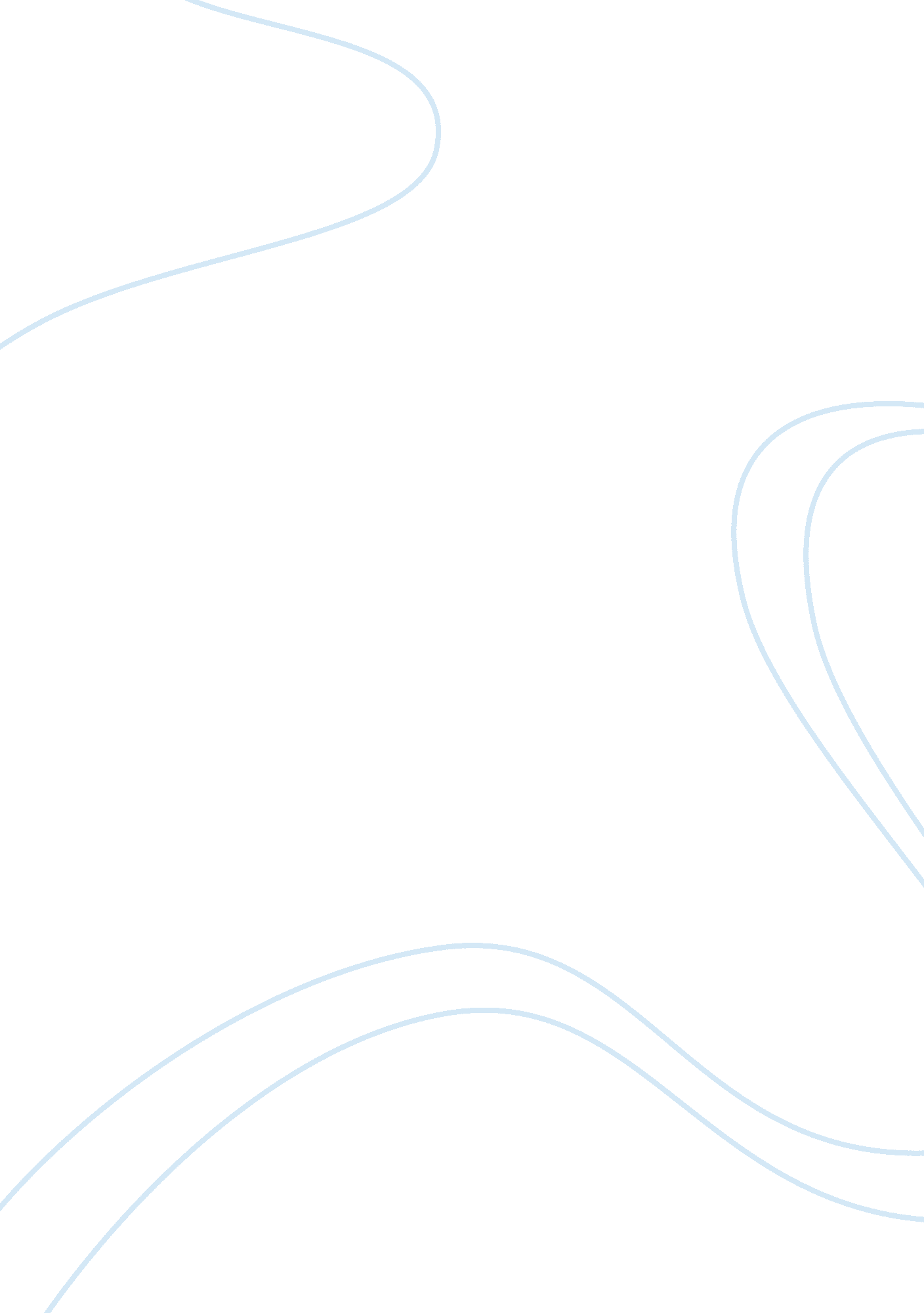 How christian leaders can inspire othersReligion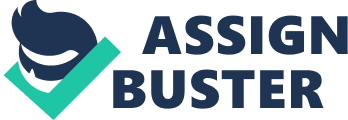 ﻿How Christian Leaders can inspire others 
As it has been stated, it makes more sense to entice people to the worldly things than towards Christianity. This is because there are more appealing things on other side such as money, fame and other worldly things. Though it is hard, it is possible to entice people to be believers. One way of doing so is to extend hospitality to the non-believers. Welcoming people and doing all we can to create a true experience of community touches human beings profoundly, (Stephen, 15). By showing genuine love to people, we make them establish a distinction between believers and non-believers. Retreats and camps can be an avenue for individuals to explore the crucial meaning of their lives. Lastly, being good examples of discipleship will make followers to emulate our ways. Since actions speak louder than words, it is crucial for Christian leaders to live a live that can be emulated, (Sally 1). 
To engage the head, heart and hands of our followers, we should try to make the word of God practical to them. In this case, the leader should make it easier for believers to relate to the word and also draw it into the context of their life. In addition, the leader should give them an opportunity to contribute towards the common good of the Gospel. According to 1 Corinthians 12: 4, the church is bestowed with numerous gifts and hence the church should create an enabling environment for every gift top bear fruits. Ultimately, for a believer to feel truly a part of the Christian community it is imperative to value the gifts on board. 
Work Cited 
1 Corinthians. Gift of the Holy Spirit. NY: KJV, 2015. Print. 
Sally Ginet. " Learning Socialization." Firm foundation for churches. Second ed. 2000. Print. 
Stephen Mays. “ What about follower’s roles in a Christian relationships?” 2013. Print 